Horse 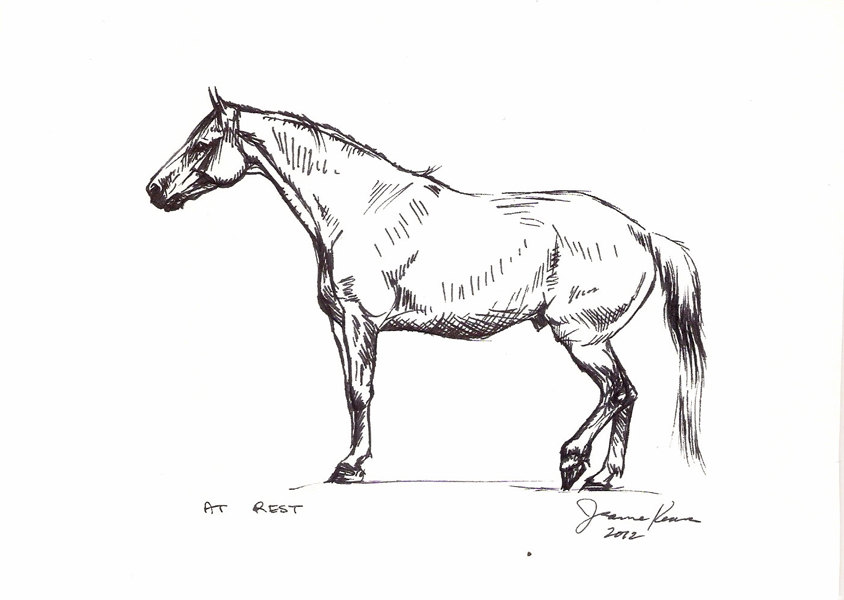 Horse ExamVital SignsHeart Rate 30 to 40 beats per minuteBreathing Rate 8 to 15 breaths per minuteBody Temperature 99-100.5°FExaminationBody condition and lameness scoreEyes, mouth (teeth and gums), skin and hoovesReproductive organsListen to gut soundsRecord vital signsVaccinate and/or treatCommon ProblemsTeeth (lots of wear and tear)EyesHoovesGastrointestinal systemHorse hoof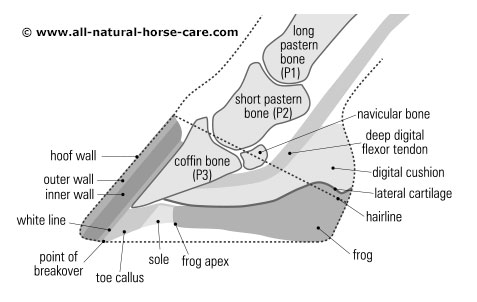 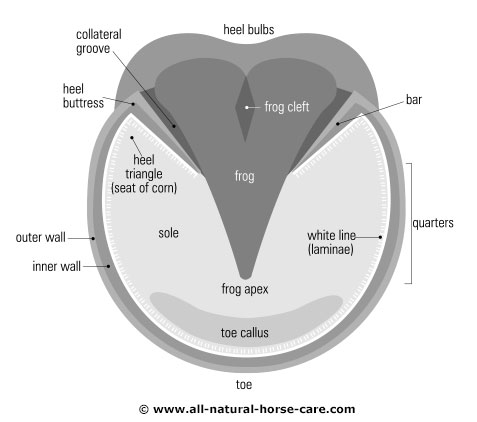 LaminitisAlso called FounderInflammation of the laminae inside the hoofResults from the disruption of blood flow to laminaeIf severe, bone and hoof wall can separateCan affect all or one footFront feet are affected more oftenInflammation often starts somewhere else in the body	- Digestive upsets from diet 	- Sudden access to excessive amounts of lush forage	- Toxins released within the horse's system	- High fever or illness	- Severe colic	- Retained placenta in the mare after foaling	- Excessive concussion to the feet	- Excessive weight-bearing on one leg due to injury 	- Various primary foot diseases	- Bedding that contains black walnut shavings	- Prolonged use of corticosteroidsLaminitis Risk FactorsHeavy breeds, such as draft horsesOverweight bodyfeeding large amounts of carb-rich mealsPonies, Morgans, miniature horses and donkeysUnrestricted grain bingesHorses who have had previous episodes of laminitisOlder horses with Cushing's disease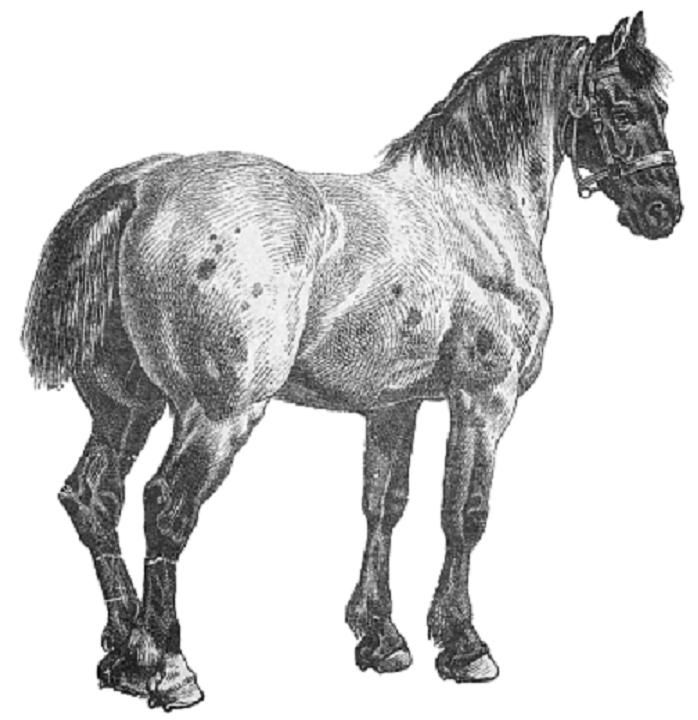 Signs of laminitisLameness, especially when a horse is turning in circlesShifting lameness when standingHeat in the feetIncreased digital pulse in the feet Pain in the toe region when pressure is appliedReluctant or hesitant gait ("walking on eggshells")Sawhorse stance with front feet stretched out in front 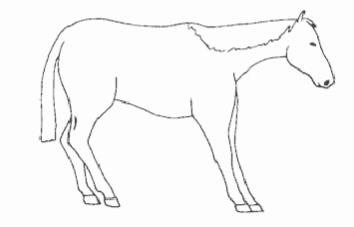 Laminitis TreatmentHave vet diagnose and treat the primary problem Feed only grass hay until advised by your veterinarianPurge horse's digestive tract if horse has overeatenAdministering fluids if the horse is ill or dehydratedAntibiotics, anticoagulants and vasodilators to reduce blood pressure while improving blood flow to the feetStabling the horse on soft ground such as sandManage hoof (corrective trimming +/- shoes)New therapies such as ice boots or laser therapy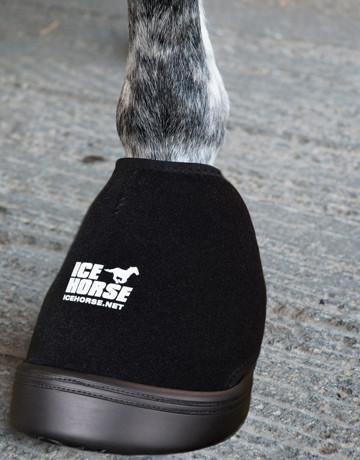 Laminitis managementA modified diet that provides adequate nutrition based on high-quality forage, digestible fiber (beet pulp) and oil. Avoid excess carbohydrates, especially from grain.Routine hoof care, including regular trimming and, in some cases, therapeutic shoeing (additional radiographs may be needed to monitor progress).A good health-maintenance schedule, including parasite control and vaccinations, to reduce the horse's susceptibility to illness or diseaseA nutritional supplement formulated to promote hoof health.Avoid grazing lush pastures, especially between late morning and late afternoon hours, since plant sugars are the highest during these times. Restrict pasture intake during spring or anytime the pasture suddenly greens up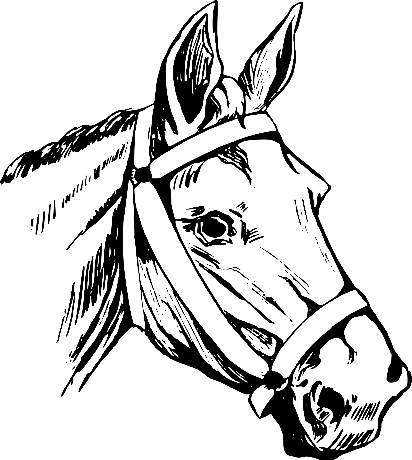 